PENGARUH KUALITAS INFORMASI DAN KEPERCAYAAN TERHADAP KEPUTUSAN PEMBELIAN SECARA ONLINE PADA MARKET PLACE SHOPEE(Studi Kasus Pengguna Shopee Di Dusun 8 Desa Marindal 1 Kabupaten Deli Serdang)SKRIPSISUCI VENY BEAUTYNPM : 1713114024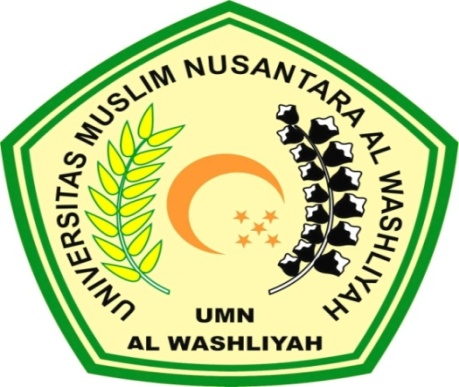 FAKULTAS EKONOMIJURUSAN MANAJEMENUNIVERSITAS MUSLIM NUSANTARA AL WASHLIYAHMEDAN2021PENGARUH KUALITAS INFORMASI DAN KEPERCAYAAN TERHADAP KEPUTUSAN PEMBELIAN SECARA ONLINE PADA MARKET PLACE SHOPEE( Studi Kasus Pengguna Shopee Di Dusun 8 Desa Marindal 1 Kabupaten Deli Serdang )SKRIPSIDiajukan Guna Memenuhi Salah Satu SyaratUntuk Memperoleh Gelar Sarjana (S1)Fakultas Ekonomi jurusan ManajemenSUCI VENY BEAUTYNPM : 173114024FAKULTAS EKONOMIJURUSAN MANAJEMENUNIVERSITAS MUSLIM NUSANTARA AL WASHLIYAH MEDAN2021